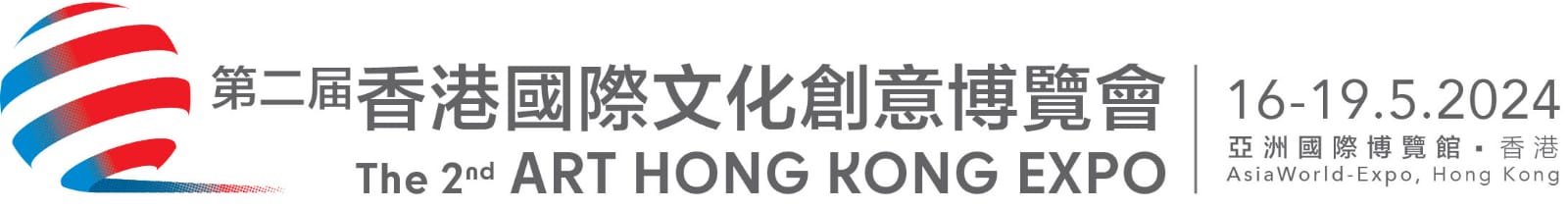 請把表格回傳至:筆克主建集團‧筆克(香港)有限公司分部香港新界大埔工業邨大富街4號筆克大樓	傳真: (852) 2667 7178聯絡人: 譚永昌先生		電話: (852) 2660 4500 	電郵:  bel.tam@pico.com                              聯絡人: 周安兒小姐		電話: (852) 2660 4557         	電郵:  annie.chau@pico.com  傢具租用 第一部份所有租用服務及設施申請表，必須連同全部費用交回。付款可以支票、銀行匯票或電匯提交 (詳見付款說明)	請注意，預扣所得稅和政府稅（如有）應由客戶承擔。 發票將收取相關銀行費用。逾期訂單﹕2024年4月5日以後收到之訂單將加收30%附加費。2024年4月5日以後取消訂單均不獲退款。如參展商需要預訂有關服務，必須填寫並回傳此表格。賠償條款：除非公司以書面形式明確同意，否則與公司在合同中提供的貨物和服務相關的所有風險應在交貨或安裝時轉移給參展商。 對於參展商或其僱員、代理人、受邀人或被許可人的人身傷害，無論是如何造成的，本公司均不承擔任何責任，但如果是由於本公司的疏忽造成的，則本免責條款不適用。 對於參展商、其僱員、代理人、受邀者或被許可人擁有的展品或財產的損失或損壞，無論是如何造成的，本公司概不負責。 根據本條款提供的賠償將在本合同終止後繼續有效，並且是公司根據法律有權獲得的任何其他補救措施的補充。     公司名: ____________________________________________________________ 展位號碼: ________________________________   _          _    ___地址: _____________________________________________________________________________________________________       ____________電話: ___________________________ 傳真: ____________________________ 電郵: ______________________________________     __________     聯絡人: __________   __      ____________________ 簽名: ________________   ____      __________  日期: _______   _______   ________________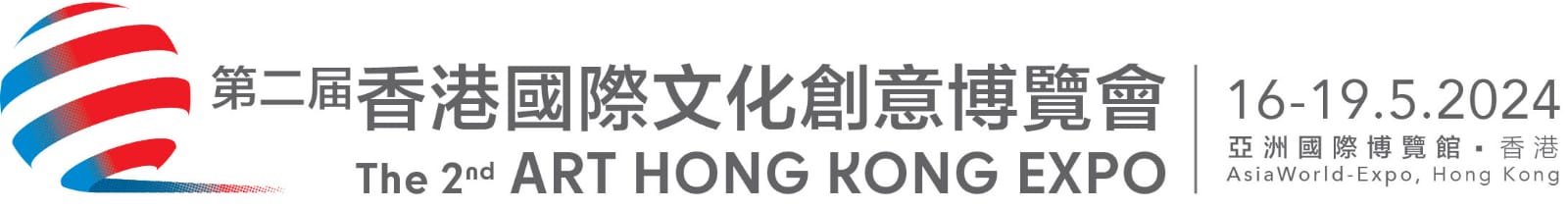 FORM 6請把表格回傳至:筆克主建集團‧筆克(香港)有限公司分部香港新界大埔工業邨大富街4號筆克大樓	傳真: (852) 2667 7178聯絡人: 譚永昌先生		電話: (852) 2660 4500 	電郵:  bel.tam@pico.com                              聯絡人: 周安兒小姐		電話: (852) 2660 4557         	電郵:  annie.chau@pico.com                                                                             傢具租用 第二部份所有租用服務及設施申請表，必須連同全部費用交回。付款可以支票、銀行匯票或電匯提交 (詳見付款說明)	請注意，預扣所得稅和政府稅（如有）應由客戶承擔。 發票將收取相關銀行費用。逾期訂單﹕2024年4月5日以後收到之訂單將加收30%附加費。2024年4月5日以後取消訂單均不獲退款。如參展商需要預訂有關服務，必須填寫並回傳此表格。賠償條款：除非公司以書面形式明確同意，否則與公司在合同中提供的貨物和服務相關的所有風險應在交貨或安裝時轉移給參展商。 對於參展商或其僱員、代理人、受邀人或被許可人的人身傷害，無論是如何造成的，本公司均不承擔任何責任，但如果是由於本公司的疏忽造成的，則本免責條款不適用。 對於參展商、其僱員、代理人、受邀者或被許可人擁有的展品或財產的損失或損壞，無論是如何造成的，本公司概不負責。 根據本條款提供的賠償將在本合同終止後繼續有效，並且是公司根據法律有權獲得的任何其他補救措施的補充。公司名: ____________________________________________________________ 展位號碼: ________________________________   _          _    ___地址: _____________________________________________________________________________________________________       ____________電話: ___________________________ 傳真: ____________________________ 電郵: ______________________________________     __________     聯絡人: __________   __      ____________________ 簽名: ________________   ____      __________  日期: _______   _______   ________________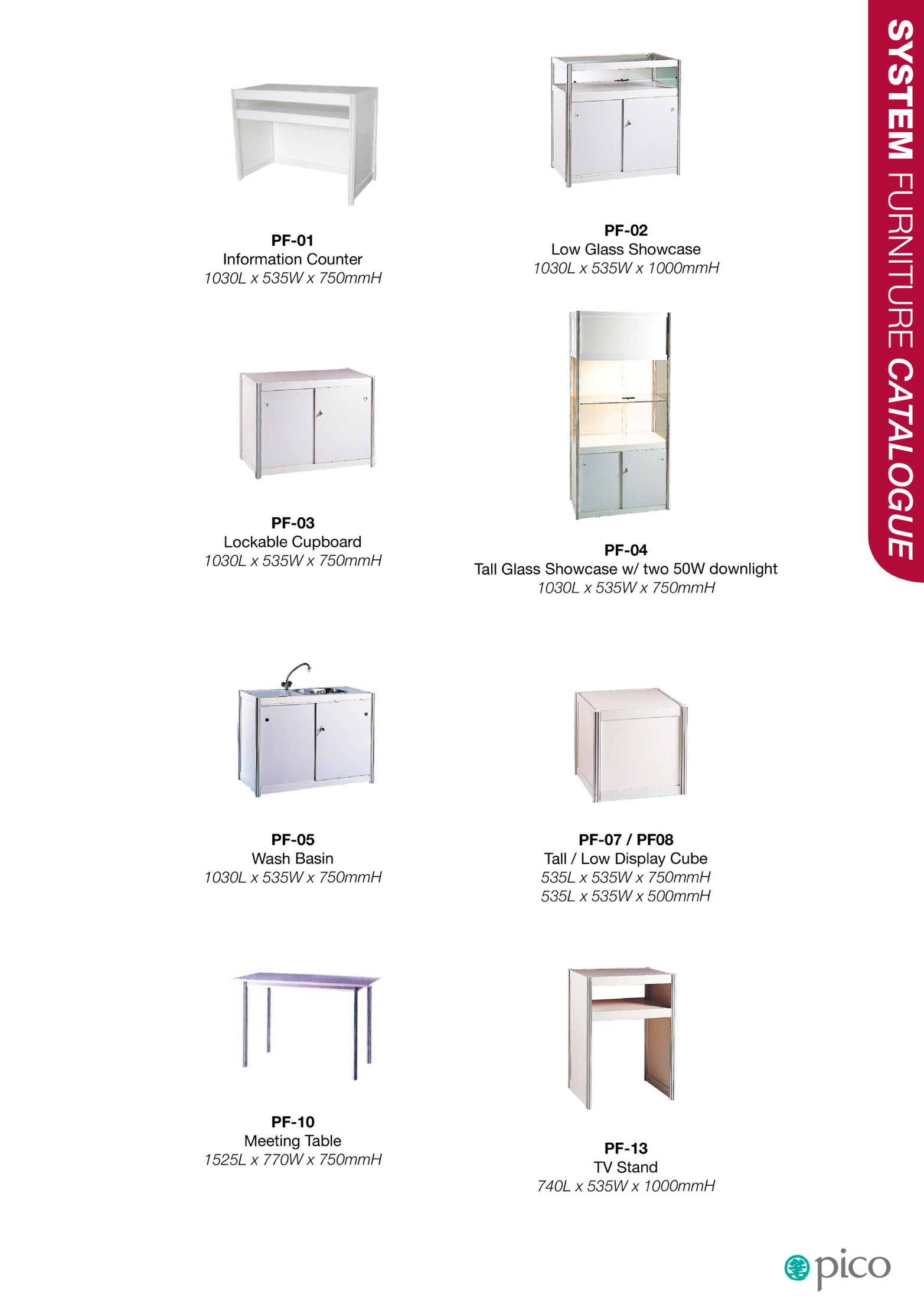 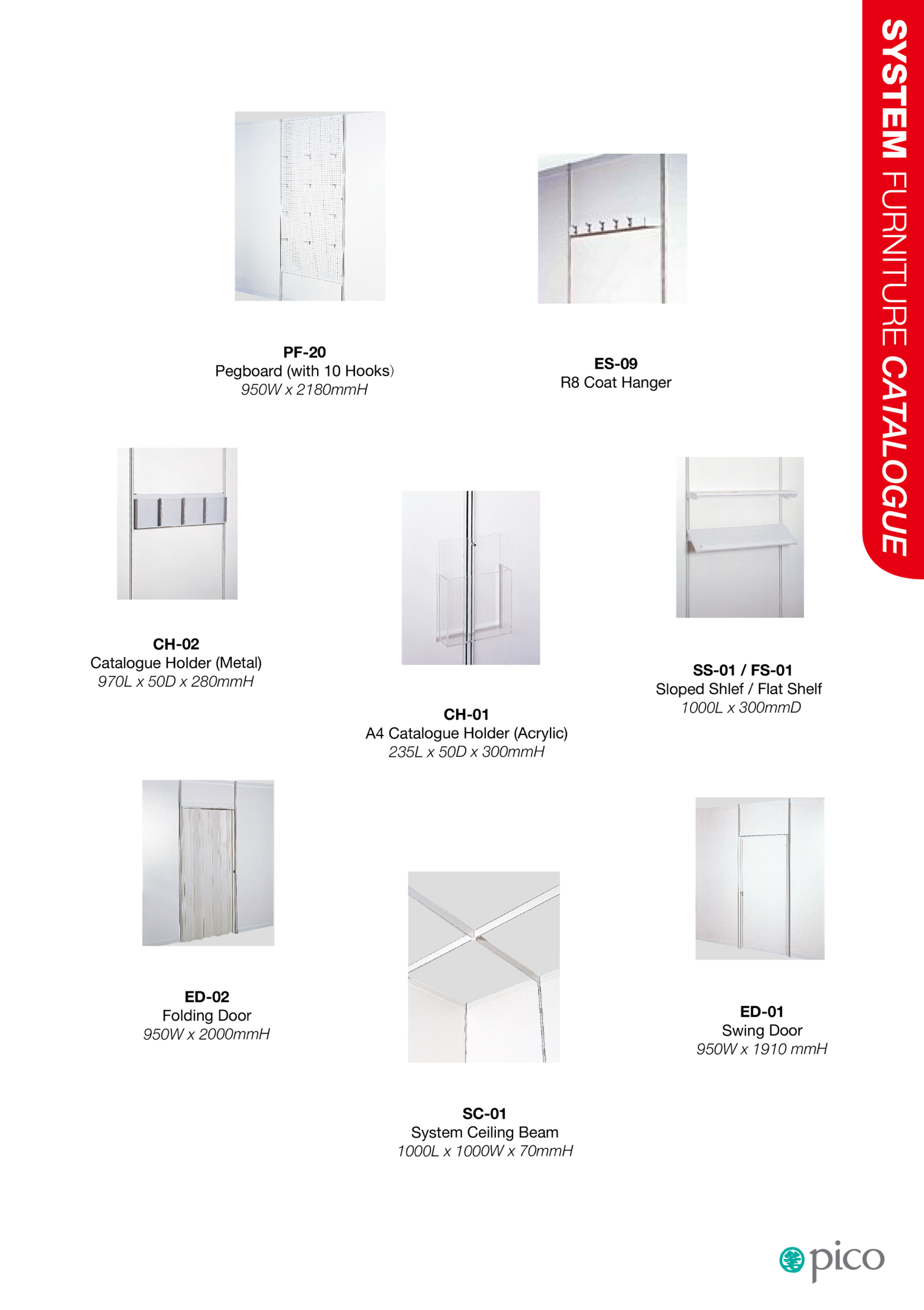 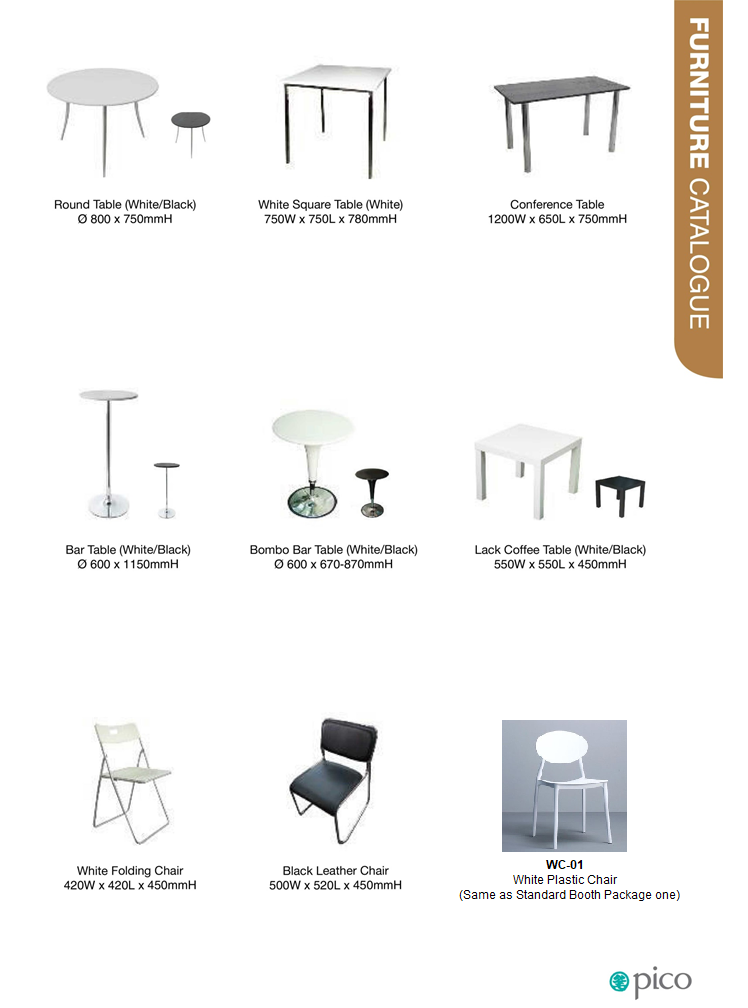 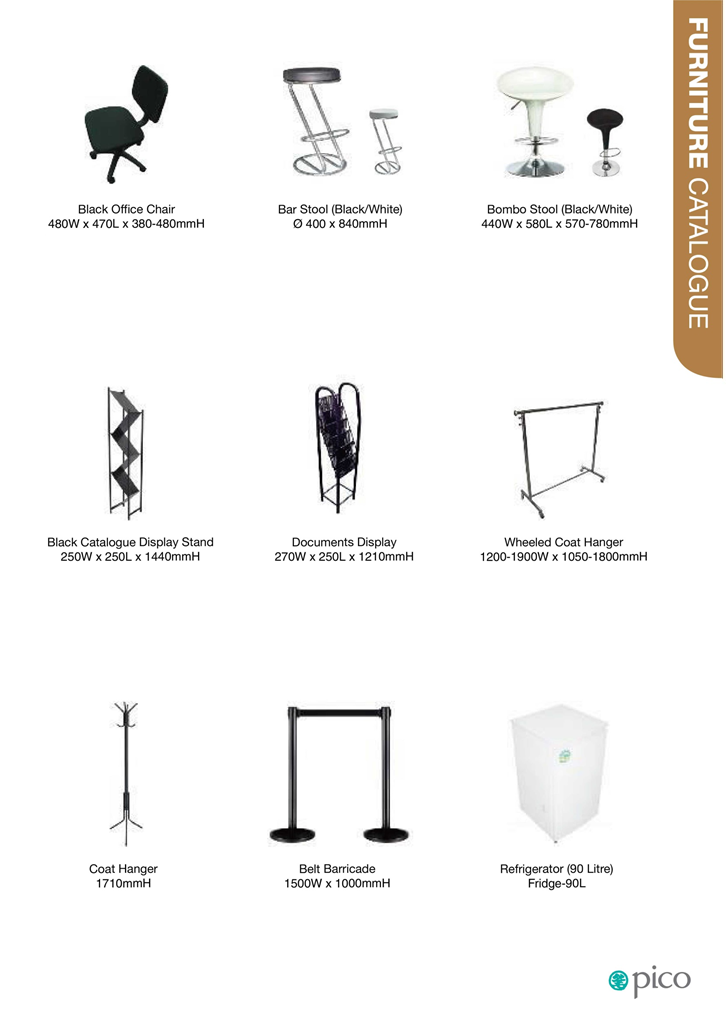 編號項目標準費用(港幣)     於2024年4月5日     或之前提交數量總數 (港幣)總數 (港幣)1咨詢桌(PF01)370.002矮身玻璃陳列櫃連鎖櫃(PF02)980.003有鎖地櫃 (PF03)420.004高身玻璃陳列櫃連2盞50瓦石英燈 (PF04)2,080.005  展示台500mmH (PF07)330.006  展示台750mmH (PF08)380.007洞洞板 (連 10個勾, 950闊 x 2180毫米高) (PF20)580.008會議桌(PF10)550.009圓桌  (白 / 黑) 420.0010白色正方桌 420.0011吧枱 (白 / 黑)550.0012咖啡桌 (白 / 黑)310.0013白色椅子(WC-01) – 跟標配椅子同款170.0014黑皮椅子170.0015吧椅(不可調高度)  (白 / 黑)310.0016吧椅(可調高度)  (白 / 黑)420.0017平/斜層板(FS01/SS01)180.00/m18摺門(ED02)550.0019天花鋁條(SC01)85.00/m2024年4月5日逾期附加費 (30%)2024年4月5日逾期附加費 (30%)2024年4月5日逾期附加費 (30%)總數總數總數請註明租用設施所需安裝的位置 (表格3)請註明租用設施所需安裝的位置 (表格3)請註明租用設施所需安裝的位置 (表格3)請註明租用設施所需安裝的位置 (表格3)請註明租用設施所需安裝的位置 (表格3)請註明租用設施所需安裝的位置 (表格3)付款 (請選擇付款方式)付款 (請選擇付款方式)付款 (請選擇付款方式)付款 (請選擇付款方式)付款 (請選擇付款方式)付款 (請選擇付款方式)劃線支票抬頭註明"訊通展覽公司"            郵寄地址: 香港九龍觀塘成業街11號華成工商中心5字樓15室劃線支票抬頭註明"訊通展覽公司"            郵寄地址: 香港九龍觀塘成業街11號華成工商中心5字樓15室劃線支票抬頭註明"訊通展覽公司"            郵寄地址: 香港九龍觀塘成業街11號華成工商中心5字樓15室劃線支票抬頭註明"訊通展覽公司"            郵寄地址: 香港九龍觀塘成業街11號華成工商中心5字樓15室劃線支票抬頭註明"訊通展覽公司"            郵寄地址: 香港九龍觀塘成業街11號華成工商中心5字樓15室劃線支票抬頭註明"訊通展覽公司"            郵寄地址: 香港九龍觀塘成業街11號華成工商中心5字樓15室電匯 – 請匯款至以下帳戶 : 銀行名稱: 渣打銀行    銀行地址:  香港中環德輔道中4至4A             戶口名稱:  訊通展覽公司   帳戶號碼 : 447-0-054399-9 (HK$) or 368-0-788878-4 (US$)  Swift Code: SCBLHKHHXXX電匯 – 請匯款至以下帳戶 : 銀行名稱: 渣打銀行    銀行地址:  香港中環德輔道中4至4A             戶口名稱:  訊通展覽公司   帳戶號碼 : 447-0-054399-9 (HK$) or 368-0-788878-4 (US$)  Swift Code: SCBLHKHHXXX電匯 – 請匯款至以下帳戶 : 銀行名稱: 渣打銀行    銀行地址:  香港中環德輔道中4至4A             戶口名稱:  訊通展覽公司   帳戶號碼 : 447-0-054399-9 (HK$) or 368-0-788878-4 (US$)  Swift Code: SCBLHKHHXXX電匯 – 請匯款至以下帳戶 : 銀行名稱: 渣打銀行    銀行地址:  香港中環德輔道中4至4A             戶口名稱:  訊通展覽公司   帳戶號碼 : 447-0-054399-9 (HK$) or 368-0-788878-4 (US$)  Swift Code: SCBLHKHHXXX電匯 – 請匯款至以下帳戶 : 銀行名稱: 渣打銀行    銀行地址:  香港中環德輔道中4至4A             戶口名稱:  訊通展覽公司   帳戶號碼 : 447-0-054399-9 (HK$) or 368-0-788878-4 (US$)  Swift Code: SCBLHKHHXXX電匯 – 請匯款至以下帳戶 : 銀行名稱: 渣打銀行    銀行地址:  香港中環德輔道中4至4A             戶口名稱:  訊通展覽公司   帳戶號碼 : 447-0-054399-9 (HK$) or 368-0-788878-4 (US$)  Swift Code: SCBLHKHHXXX編號項目標準費用(港幣)     於2024年4月5日     或之前提交數量總數 (港幣)總數 (港幣)20圍板260.00/米21黑色雜誌架685.0022文件架520.0023目錄/書刊掛箱(金屬) (CH02)310.0024A4目錄/書刊掛箱(啞克力膠) (CH01)440.002024年4月5日逾期附加費 (30%)2024年4月5日逾期附加費 (30%)2024年4月5日逾期附加費 (30%)總數總數總數請註明租用設施所需安裝的位置 (表格3)請註明租用設施所需安裝的位置 (表格3)請註明租用設施所需安裝的位置 (表格3)請註明租用設施所需安裝的位置 (表格3)請註明租用設施所需安裝的位置 (表格3)請註明租用設施所需安裝的位置 (表格3)付款 (請選擇付款方式)付款 (請選擇付款方式)付款 (請選擇付款方式)付款 (請選擇付款方式)付款 (請選擇付款方式)付款 (請選擇付款方式)劃線支票抬頭註明"訊通展覽公司"            郵寄地址: 香港九龍觀塘成業街11號華成工商中心5字樓15室劃線支票抬頭註明"訊通展覽公司"            郵寄地址: 香港九龍觀塘成業街11號華成工商中心5字樓15室劃線支票抬頭註明"訊通展覽公司"            郵寄地址: 香港九龍觀塘成業街11號華成工商中心5字樓15室劃線支票抬頭註明"訊通展覽公司"            郵寄地址: 香港九龍觀塘成業街11號華成工商中心5字樓15室劃線支票抬頭註明"訊通展覽公司"            郵寄地址: 香港九龍觀塘成業街11號華成工商中心5字樓15室劃線支票抬頭註明"訊通展覽公司"            郵寄地址: 香港九龍觀塘成業街11號華成工商中心5字樓15室電匯 – 請匯款至以下帳戶 : 銀行名稱: 渣打銀行    銀行地址:  香港中環德輔道中4至4A            戶口名稱:  訊通展覽公司   帳戶號碼 : 447-0-054399-9 (HK$) or 368-0-788878-4 (US$)  Swift Code: SCBLHKHHXXX電匯 – 請匯款至以下帳戶 : 銀行名稱: 渣打銀行    銀行地址:  香港中環德輔道中4至4A            戶口名稱:  訊通展覽公司   帳戶號碼 : 447-0-054399-9 (HK$) or 368-0-788878-4 (US$)  Swift Code: SCBLHKHHXXX電匯 – 請匯款至以下帳戶 : 銀行名稱: 渣打銀行    銀行地址:  香港中環德輔道中4至4A            戶口名稱:  訊通展覽公司   帳戶號碼 : 447-0-054399-9 (HK$) or 368-0-788878-4 (US$)  Swift Code: SCBLHKHHXXX電匯 – 請匯款至以下帳戶 : 銀行名稱: 渣打銀行    銀行地址:  香港中環德輔道中4至4A            戶口名稱:  訊通展覽公司   帳戶號碼 : 447-0-054399-9 (HK$) or 368-0-788878-4 (US$)  Swift Code: SCBLHKHHXXX電匯 – 請匯款至以下帳戶 : 銀行名稱: 渣打銀行    銀行地址:  香港中環德輔道中4至4A            戶口名稱:  訊通展覽公司   帳戶號碼 : 447-0-054399-9 (HK$) or 368-0-788878-4 (US$)  Swift Code: SCBLHKHHXXX電匯 – 請匯款至以下帳戶 : 銀行名稱: 渣打銀行    銀行地址:  香港中環德輔道中4至4A            戶口名稱:  訊通展覽公司   帳戶號碼 : 447-0-054399-9 (HK$) or 368-0-788878-4 (US$)  Swift Code: SCBLHKHHXXX